CHM Fellow Award: Links to Online Documents and VideosCHM Fellow Awards 2014:https://www.youtube.com/watch?v=5VbDbMIypGULynn Conway, A Life:https://www.youtube.com/watch?v=m93bvIiCL-c
Lynn's Award Acceptance Speech:
https://www.youtube.com/watch?v=d0mBjP-gBik
http://ai.eecs.umich.edu/people/conway/Awards/CHM/Talk/What_Words_Can_We_Leave_to_Guide_Them.htm http://ai.eecs.umich.edu/people/conway/Awards/CHM/Talk/What_Words_Can_We_Leave_to_Guide_Them.pdf  Lynn's CHM Bio:http://www.computerhistory.org/fellowawards/hall/bios/Lynn,Conway/
Lynn's Oral History:
http://www.computerhistory.org/collections/accession/102746864http://archive.computerhistory.org/resources/access/text/2014/05/102746864-05-01-acc.pdf Photos of 2014 Fellow Awards Gala:https://www.facebook.com/media/set/?set=a.10152388292430816.1073741857.132738745815Attachments areaPreview YouTube video Computer History Museum: Fellow Awards 2014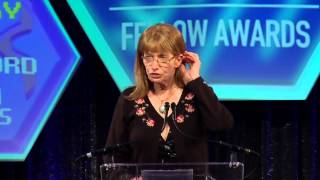 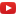 Preview YouTube video Computer History Museum 2014 Fellow Lynn Conway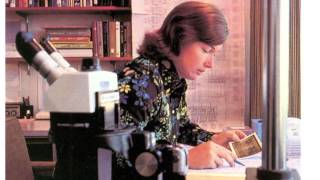 Preview YouTube video 2014 Fellow Lynn Conway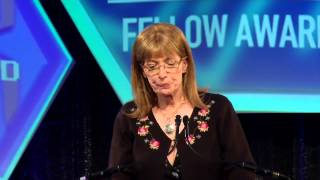 